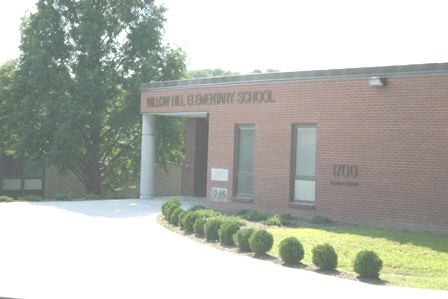  Willow Hill Elementary School                                                                Over 45 Years of 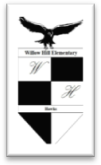 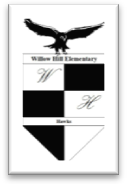 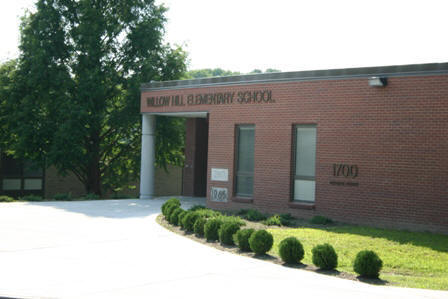 Success in Education215-657-3800 Office 215-884-0568 Fax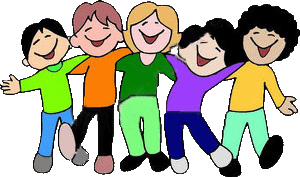 WILLOW HILL PTO Executive Board                                                        2017-2018 Theme: For Our ChildrenPTO MEETING DATES  2017-2018       School Library  6:15PM  “Meet & Greet”                         6:30PM   Meeting Begins (unless specified)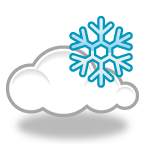 PTO MEETING DATES  2017-2018       School Library  6:15PM  “Meet & Greet”                         6:30PM   Meeting Begins (unless specified)September 19Subject to change depending on the weather.October  5Subject to change depending on the weather.November 9Subject to change depending on the weather.January 17Subject to change depending on the weather.February 9Subject to change depending on the weather.March 5Subject to change depending on the weather.April 18Subject to change depending on the weather.May 23Subject to change depending on the weather.June (TBA)Subject to change depending on the weather.PTO OfficersPTO OfficersPresidentJulia Coleman Vice PresidentNichole Parson TreasurerLyndra BarnesSecretaryJennifer RiviezzoAssistant SecretaryAmira AliuTeacher RepresentativeMultiple personsPrincipalDamon JordanEVENTWHENDESCRIPTIONCOORDINATORSSpirit DayMonthly: Every 4th  Fri. of the Month unless specifiedRah, rah!!! Cheer on the Hawks!! School community spirit strengthens our student’s resolve to work at their highest level, fosters appropriate behavior among themselves as well as bond parents, teachers and students together. PTO BoardSchoolScholarship DanceTBAProceeds benefit the Abington High School graduates. The PTOs/PTAs contribute financially to this event.TBAIce Cream, Ice Pops, Brownie or Cake SocialsTBAClass room camaraderie is seen in our Box Top, sporting and academic competitions. These socials reward our students for their efforts.  It’s the PTO’s way of saying, “JOB WELL DONE!! YOU DESERVE IT!!Parent Volunteer ShoppeMonday, November 27- Thursday, November 30, 2017Holiday Items for saleLyndra BarnesNew Family WelcomeAll school yearNew families to the Willow Hill Community are given recognition as well as needed information to navigate their child’s school experience.PTO Board SchoolKindergarten BreakfastNovemberTo invite the kindergarten families to Willow Hill Elementary, the school organizes a special breakfast which will allow parents to meet each other as well as teachers and staff. The PTO provides refreshments at this eventParent Volunteer Community Awareness EventsFriday, August 25, 2017November 2017Monday, November 27- December 1, 20173-Day Breast Cancer Walk “Cheer-a-thon”Alzheimer’s Awareness MonthToys for Tots Toy DriveThese projects give our students a more rounded academic experience and make them in tune with social issues and events. PTO BoardSchoolThe individual organizationsHawk Eye2017:September , November, 2018: January, March, MayA bi-monthly publication which highlight the achievements of Willow Hill students, emphasize any key aspect the school is promoting and in general, build positivity within the community.Communications CommitteeParent CouncilSee school district calendar for specific dates and locations of meetingsParent Council is a district-wide parent organization.  It consists of members form all Abington School District PTO/PTAs (all Elementary, Junior High and High Schools). It is open to all parents. There is usually a short program with a speaker followed by a business meeting and reports from the Superintendent’s Office. Members of the School Board also attend specific meetings. Julia Coleman or Parent VolunteerConnectCoincides with monthly PTO meetingAfter each PTO meeting, emails are sent to the attendees highlighting specific issues from the meeting, reminders of events, and thanking parents for their support.Communications CommitteeBack to School PicnicFriday, September 8, 2017Family social activity. Get to know the other members of the school community including staff.PTO BoardSchoolFundraisersAll school year Our primary fundraisers for the year are Race for Education, Gianni’s Pizza Kits and Mixed Bags.  Other events include KidStuff Book Sales, Box Tops, Whingo Nights, 6th Grade events, Family Fun Nights such as Riviera, Movie Night, and the Annual May Family Fair, monetary donations and much more.  The funds raised pay for field trips, school sponsored events, specific enhancement programs (Art, Music, Gym, Science, etc.), and other school projects and programs.PTO BoardSchoolBox Tops/ Campbell’s Labels For EducationAll school year This is a sure, fast way to raise revenue for the school. Parents purchase items with the Campbell’s box top. Based the Box tops collected, monies are earned. Parent VolunteerVice PresidentWHingo NightTuesday, October 17, 2017 & Thursday, March 22, 2018Family event intended to stimulate community interaction and connection.  Students with their families and friends play Bingo with a Willow Hill twist.PTO BoardMay Family FairFriday, May 4, 2018Another family activity. It is the highlight of the school year with many games, prizes, food and activities.  PTO BoardSpecial AssemblyTBAThe PTO rewards the students for job well done by scheduling and coordinating special assemblies such as Pages for Progress.  We are looking at providing more assemblies of this kind in the near future.Dennis Coleman, Jr. Room Parents (RPRs)September to JuneParents are encouraged to participate in their child’s class room experience by coordinating parties and representing the parents of their child’s class.Julia ColemanCommunication PacketsWeekly They are the PTO and other organizations’ means of communicating with families about upcoming events, extra-curricular activities and matters of importance.Communications CommitteeSchool sponsored eventsPlease refer to the school district and Willow Hill calendars for specific dates.Coffee with the Principal, Open House, Parent Child Book Club, Hawk Assembly, Honor’s Assembly, Reading Night, Math Night, SWPBS, RTI, Platinum Card Night, Basketball Classic, Stompers, School Board Meetings, Black History Assembly, Class parties, Art Show and Curriculum Night, Resource Night, Kindergarten Orientation, Volunteer Breakfast, Field Day, 6th Grade Ceremony, Reading Olympics, Giant A+ ProgramThis is by no means an exhausted list.  Each event requires and requests your attendance and support.  Our children will be stimulated, motivated and engaged as you participate in each event. Please note Field Trips and volunteering in your child’s class, the computer lab or library requires a clearance badge issued by the Abington School District.  For more information on Volunteer Clearances, please contact us at WillowHillPTO@gmail.com. SchoolBANDAll year This is a wonderful way to stay engaged and in touch with the student body.  It is an app on your phone that allows access to the closed group (by invite only).  To join, please provide your cell phone number or email address. Communication Committee